Curriculum Vitae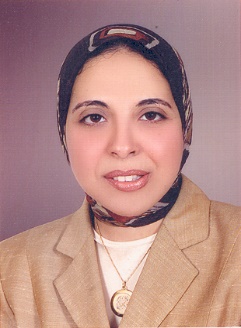 Name			 :    Heba Saied Esmaiel El-lethey      Date of Birth 	 :    Place of birth 	 :    - Nationality		 :    EgyptianMarital Status	 :    MarriedPermanent address:  22 El-hassany St., Lebanon Sq., El-mohandseen,                                     Giza, Egypt, P.O. Box 12411.Land Phone:              002/02 33 02 7 820                    :                       002/010 60 33 139E.mail:                       El_lethey@hotmail.com                                    hellethey@yahoo.com   Languages:                English (excellent)                                    German (good)                                    Arabic (mother tongue)Academic degrees: B.V.Sc., Fac. of Vet. Med.,  (1993).        M.V.Sc., Fac. of Vet. Med.,  (1999).       D.V.M., Fac. of Vet. Med., Berne Univ.,                        Switzerland (2001).Academic field:        Veterinary MedicineField of specialization: Animal and Poultry Behaviour and Management.Present occupation:  Assistant Professor of Animal and Poultry Behaviour and  Manaement, Dept. of Animal Hygiene and Mangement, Faculty of Veterinary Medicine,  since June 2006.Education and job experience:*1988 - 1993: 5 academic years of studying at Faculty of Veterinary    Medicine, Cairo University, Cairo, Egypt.Bachelor degree on December 1993 with general estimate (very good).  *November 1994 - July 1996: Assistant lecturer at the Dept. of Animal Hygiene and Management, Fac. of Vet. Med., .Assistant lecturer's work is devoted to teaching basic knowledge of animal behaviour and management at the bachelor level (first and second academic year), lab. administration and research work.*July 1996 - January 1999: Federal Swiss Scholarship at the Dept. of Ethology (Ethologishe Station, Hasli), Institute of Zoology, Berne University, Switzerland; collaborating in the following projects:1. Effect of some managemental factors on the development of feather pecking in Japanese quails (Coutornix japonica).2. Stress and feather pecking in laying hens (Gallus gallus domesticus) in relation to housing conditions; (which was accomplished as my Master thesis at Fac.of Vet. Med., , on January 1999).  *February 1999 - January 2001: Doctoral Scholarship by Bundesamt für Veterinärwesen, Berne, Switzerland at the Dept. of Ethology (Ethologishe Station, Hasli), Institute of Zoology, Berne University under supervision of Prof. Dr. T. W. Jungi and Dr. B. Huber-Eicher. The study entitled: “Influence of stress on feather pecking and immune response in laying hens”. This study has been accepted as my Doctor thesis at Fac. of Vet. Med., , on January 2001.*June 2001 till June 2006: Lecturer of Animal and Poultry Behaviour and Management at Dept. of Animal Hygiene and Management, Fac. of Vet. Med., .*June 2006 till now: Assistant Professor of Animal and Poultry Behaviour and Management at Dept. of Animal Hygiene and Management, Fac. of Vet. Med., .*October 2002 till April 2006: Animal welfare officer in a joint project between the Faculty of Veterinary Medicine, Cairo University and three different International Animal Welfare Organisations; The Donkey Sanctuary, Sidmouth, United Kingdom, The Brooks Hospial for Animals, Cairo, Egypt and Animal Angels, Freiburg, Germany. *November 2007 till now: Member of the Alumni Following and Supporting Unit at Faculty of Veterinary Medicine, Cairo University.*2008-2009: Consultant for Social Committee, Students . *March 2009 till now: Director for the Students Skills Development Unit. Scientific awards:My Master thesis “Stress and Feather Pecking in Laying Hens (Gallus gallus domesticus) in Relation to Housing Conditions” has been awarded the Schweisfurt Award for Excellent Research Projects in the Field of Appropriate Livestock Husbandry, of the year 1999 in . My Doctor thesis “Influence of Stress on Feather Pecking and Immune Response in Laying Hens” has been awarded the Mièville prize of the Faculty of Veterinary Medicine, Berne University, for the year 2001 in Berne, Switzerland.Computer skills:1. Word, Excel and powerpoint.Internet application.3. Computational biostatisticsOther teaching and research activites  (1994-2010): * Teacing field:1. Participation in the teaching programs of animal and poultry behavior and management (theoretical and practical) at the bachelor level students (first and second academic year) at Faculty of Veterinary Medicine, . My lectures are principally concerned with stress and animal welfare with special refer to husbandry stressors creating welfare problems in different animal species particularly in poultry. Participation at the summer training course for final year students at  Faculty of Veterinary Medicine,  in the different training units (farms).* Students affairs:1.  Academic supervision of college students.2. Chairman of one of the student’s families (Team Spirit) supervised by the students union, Faculty of Veterinary Medicine, .3. Participation at different mobile veterinary clinics visiting different provinces, lacking the veterinary service allover  and run by Faculty of veterinary Medicine, .4. Sharing at the committee of exams for the elective courses.* Research affairs:Conference attendance:1. Conference on Animal Welfare from the Islamic and Modern Views, the Development of Animal Resources and the Related Contemporary Legislation, 28th February – 1st March 2004, Al–Azhar University, Cairo, Egypt.2. Participating in the scientific session entitled “Problems of Poultry Industry In Egypt and How to Overcome it” organized by Egyptian Society for Animal Management on 16 June, 2004.  3. The First Sientific Conference at Faculty of Veterinary Medicine, Zagazig Universit, Moshtohor, Benha – Ras Sedr, September 1-4, 2004.4. The Eighth Scientific Conference of Faculty of Veterinary Medicine,  in the period from 17-19 April, 2005.5.  The First Scientific Conference of the Egyptian Society of Experimental Biology in collaboration with Faculty of Agriculture, Kafr El-Sheikh, Branch Tanta, Tanta University, Egypt, that was held in 26th of November, 2005.6. Participating in the scientific session entitled “Towards an increase of Productive Performance in Poultry Farms” organized by Department of Animal Hygiene and Management, Faculty of Veterinary Medicine, Cairo University, that was held in the period from 27-30 November, 2006.  7. The 1st Joint Congress of The Egyptian Society for Animal Management and Egyptian Veterinary Nutrition Association, Giza, Egypt, entitled "The Role of Veterinary Medicine in Animal Poultry, and Fish Wealth Development" that was held in the period from 30-31 October, 2006.8. Participating in the 9th Sientific Conference (1st International) of Faculty of Veterinary Medicine, , that was held in the period from 24-27 April, 2007.9. The 2nd Scientific Congress of The Egyptian Society for Animal Management (ESAM), Giza, Egypt, entitled "The Role of Veterinary Medicnie in Animal and Environmental Protection" that was held in the period from 29-31 October, 2007.10. Participating in the workshop “Factors influencing pet animals behaviour” that was held at Animal Friends Shelter on 29 March, 2008. 11. Participating in the scientific session entitled “Camels Management” that was held on 23 April, 2008.12. The “ESAF Islamic conference 2008”, that was held on the period from 18-19 October, 2008, .13. The Islamic Conference “Rules in Islam for Animals Transportation and Slaughtering” that was held in the period from 18-19 October, 2008. 14. The 3rd Scientific Congress of The Egyptian Society for Animal Management (ESAM), Giza, Egypt, entitled "Recent and Challenges in the Field of Animal and Poultry Production in Egypt” that was held in the period from 28-29 October, 2008.15. The “28th conference for Arabian Veterinary Medicine” that was held in the period from 15-17 December, 2008.16. Participating in the Annual 21st Scientific Conference for Egyptian Society for Animal Reproduction and Fertility with an article entitles “Ducks from wild to domestication” that was held in the period from 7-11 February, 2009, Cairo-Aurgada.17. Participating in the “the 5th Environmental Awarness Week”, .Scientific courses attendance:1. Within my D.V.M. program at the Faculty of Veterinary     Medicine, , I’ve successfully joined the following courses:Advanced immunology.Behaviour and management of farm animals.Computational biostatistics.Methods, preparation and performance of education by lecturer at the universities (Didactics).2. The first regional training course on “Application of ELISA techniques in detection of food toxins and residues” that was held at the  for Services and Researches (B.C.S.R.), Fac. of Vet. Med.,  in the period from 10th  to 20th of May, 2003.3. The first regional training course on “Fundamental application of ultrasonography in veterinary medicine” that was held at Dept. of Internal Medicine, Fac. of Vet. Med.,  in the period from 6th to 10th of September, 2003. 4. The training course entitled: “Polymerase chain reaction and its different applications” that was held at the  for Services and Researches (B.C.S.R.), Fac. of Vet. Med.,  in the period from 22 to .5. The training course entitled: “Production of Recombinant Vaccines and Diagnostic Proteins” that was held at the  for Services and Researches (B.C.S.R.), Fac. of Vet. Med., Cairo Univ in the period from 6 to .6. Workshop on "Quality Assurance and Accreditation Concepts and Methodology" that was held at Quality Assurance and  ,  on May, 2007.7. Workshop on "Quality in High Education: The Road to A Better Future" that was held at Quality Assurance and  ,  on May, 2007.8. Workshop on "Compiling Course Specifications" that was held at Quality Assurance and  ,  on May, 2007.9. Workshop on "Programme Specifications" that was held at Quality Assurance and  ,  on May, 2007.10. Workshop on "Annual Faculty Report" that was held at Quality Assurance and  ,  on May, 2007.11. Workshop on "Course Report" that was held at Quality Assurance and  ,  on June, 2007.12. Workshop on "Quality Assurance and Accreditation Concepts and Methodology" that was held at Quality Assurance and  ,  on September, 2007.13. Workshop on “Introduction to SPSS” that was held at Statistical Studies and Research Institute, Cairo University, in the period from 27 October-10 November, 2007.14. Workshop entitled “How to read, write and present a scientific paper” that was held on April, 2009, Faculty of Vet. Med., .15. Workshop entitled “Scientific Publication” that was held on the period from 26-28 October, 2009 at Faculty and   , .16. Workshop entitled “The Use of Technology in Teaching” that was held on the period from 7-9 June, 2010 at Faculty and   , .Research projects:1. Member of the research team for preparation of laboratory animals unit at the medical centre of military army, Maadi.2. Animal Welfare Officer in the “Animal Welfare project”;collaborative project between the Faculty of Veterinary Medicine,  and and three different International Animal Welfare Organisations.3. Member of the research team at the projct of "Future of Faculty of Veterinary Mdicine,  in the year 2020".4. Member of the Alumni Following and Supporting Unit at Faculty of Veterinary Medicine, . Membership of  scientific professional organizations:1.  Member of Egyptian Veterinary Syndicate.2. Member of Egyptian Veterinary Medical Association.3. Member of Egyptian Society for Animal Management (ESAM).4. Member of Egyptian Society for Animal Reproduction and Fertility.5. Member of Society of Physiological Sciences and its Application.6. Member of Egyptian Society of Experimental Biology.Thesis supervised by the applicant:1. Participation in the supervision of Master thesis, Faculty of Veterinary Medicine, , entitled “Studies on Behaviour and Management in Hippopotamaus Under Captivity ”, since May, 2005 up till now.2. Participation in the supervision of Master thesis, Faculty of Veterinary Medicine,  , entitled “Studies on Some Behavioural Patterns and Reproductive Performance in Family Camelidae (Camels/Lama) Under Captivity at  Zoo”, since Novembr, 2006 up till now.3. Participation in the supervision of Doctoral thesis, Faculty of Veterinary Medicine, , entitled “Physiological and Behavioural Studies in Goats”, since January, 2010 up till now.4. Participation in the supervision of Master thesis, Faculty of Veterinary Medicine, , entitled “Use of Laboratory Rats as a Human Model: Adverse environment resulting in Behavioural and Physiological changes”, since January, 2010 up till now. List of scientific publications:1. El-lethey, H., Aerni, V., Jungi, T. W. and Wechsler, B. (2000). Stress and feather pecking in laying hens (Gallus gallus domesticus) in relation to housing conditions. Br. Poult. Sci., 41: 22-28.2. Aerni, V., El-lethey, H., and Wechsler, B. (2000). Effect of foraging material and food form on feather pecking in laying hens (Gallus gallus domesticus). Br. Poult. Sci., 41: 16-21.3. Huber-Eicher, B., El-lethey, H., Jungi, T. W. and Wechsler, B. (2000). The influence of stress levels on feather pecking and the immune response in laying hens. In: Proceedings of the 34th International Congress of ISAE. UFSC , 61.  4. El-lethey, H., Jungi, T. W. and Huber-Eicher, B. (2001). Effects of feeding corticosterone and housing conditions on feather pecking in laying hens (Gallus gallus domesticus). Physiol. Behav., 73: 243-251.5. Fayed, R., El-lethey, H. (2002). Influence of corn oil added to the diet of broilers on their performance and behaviours. Zag. Vet. J., 30, 2:36-41.6. Fayed, R., El-lethey, H. and Anwar, W. (2002). Influence of drinking water quality on behaviour, carcass yield, organs weight and performance traits of broilers. J. Egypt. Vet. Med. Ass., 62, 4:45-52.7. El-lethey, H., Huber-Eicher, B. and Jungi, T. W. (2003).  Exploration of stress-induced immunosuppression in chickens reveals stress-resistant and stress-susceptible antigen response. Vet. Immunol. Immunopathol., 95, 3-4:91-101.8. El-lethey, H., and El-Zorba, H. (2004). Effect of dimethyl bicarboxylate (DDB) on broiler chickens during experimental aflatoxicosis. The 1st Sientific Conference at Faculty of Veterinary Medicine, Zagazig University, Moshtohor, Benha – Ras Sedr, pp. 243-265.9. N.F. Khaled, Atallah, O. A.,  El-lethey, H. and Abdellatif, H. A. (2005). Influence of dietary L-carnitine supplementation on performance, serum traits, carcass composition and stress responses of broilers fed low- or high-fat diets.  Vet. Med. J., , 53, 2:577-590.10. Zaki, M.M., El-lethey, H., Tawfik, S. and Abdellatif, H. A. (2005). Effect of dietary supplementation with carotenoids on stress responses in Salmonella experimentally infected broiler chickens. Vet. Med. J., , 53, 2:591-602.11. El-lethey, H. and Zaki, M.M. (2005). The effect of different types of litter material on performance and leg weakness in broiler chickens. Proceedings of the 1st  Scientific Conference of the Egyptian Society of Experimental Biology. The Egyptian Society of Experimental Biology and the Faculty of Agriculture, Kafr El-Sheikh Branch, Tanta University, Tanta,  Egypt, pp.13-14.12. Hanna, M. I., El-lethey, H. and Zabadi, M. K. (2005). Comparative study on the application and effects of some anesthetic agents using some stress parameters in cultured O. niloticus. Proceedings of the 1st  Scientific Conference of the Egyptian Society of Experimental Biology. The Egyptian Society of Experimental Biology and the Faculty of Agriculture, Kafr El-Sheikh Branch, Tanta University, Tanta,  Egypt, pp.22.  13. El-lethey, H. (2006). Behavioural investigations of broilers chickens reared on different types of litter material. J. Egypt. Vet. Med. Ass., 66, 1: 205-213.  14. El-lethey, H. and Khaled, N. F. (2009). Effects of L-carnitine supplementation of diets differing in lysine levels on growth performance, behavioural responses, serum chemistry, carcass traits and immune response of broiler chickens. J. Egypt. Vet. Med. Ass., 69, 2: 175-195. 15. El-lethey, H. S., Kamel, M. M., Shaheed,  B. (2010). Neurobehavioral toxicity produced by sodium fluoride in drinkingwater of laboratory rats. J. Am. Sci., 6(5): 54-63.